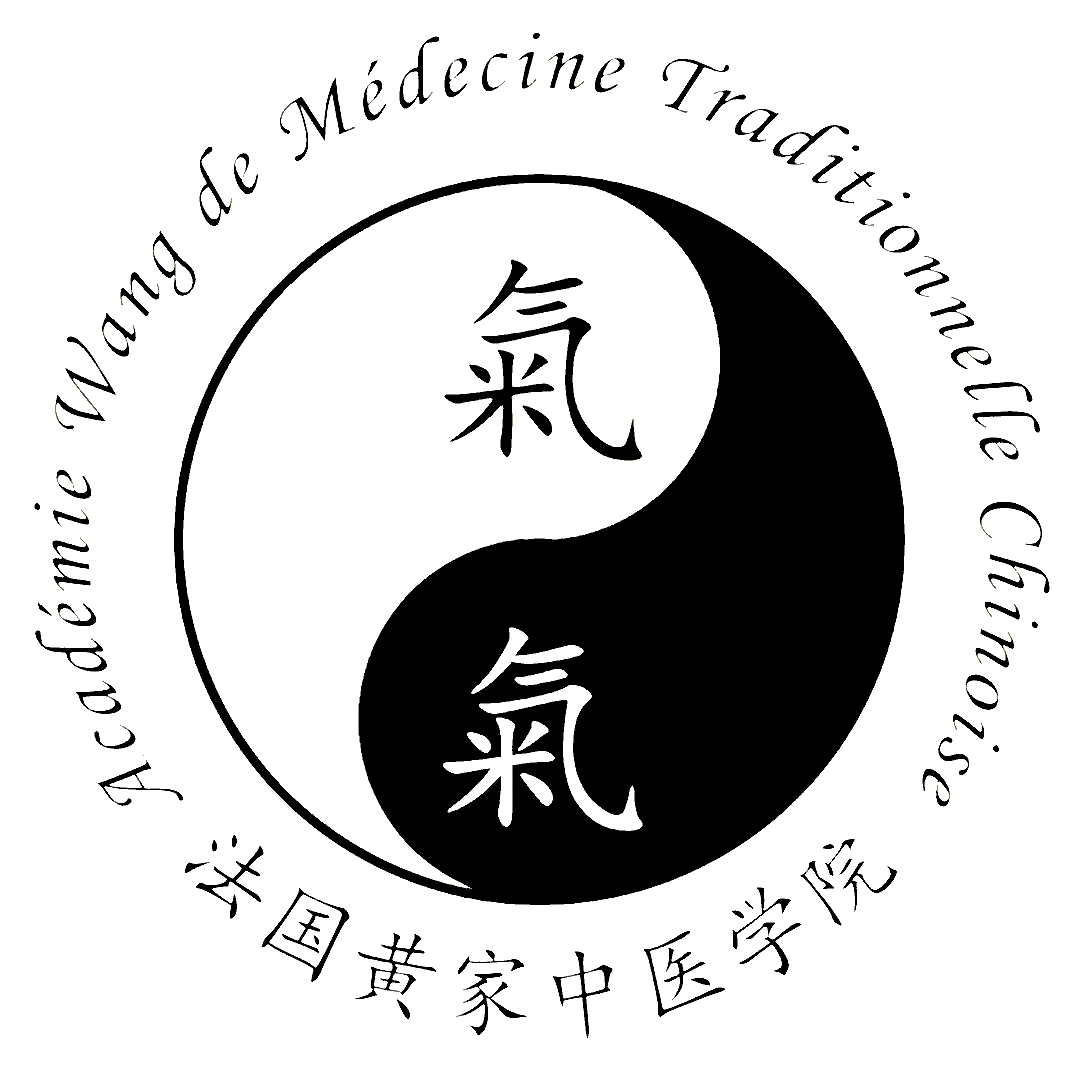 ►Renseigner son profil Nom : 						Prénom : ………………………………….Profession : .....................................................................................................................…….Adresse : ...........................................................................................................................…...Code postal: ...................Ville : .......................................... Pays : ………………………….Tél. privé : ..............................................	Portable : ......................................…. …….E-mail :……............………….……@………........………………………………………….Niveau en MTC : ..................................................................................................................…►Définir ses objectifs ………………………………………………………………………….. …………►Comment avez-vous connu l'académie Wang ?  Bouche à oreille 	 Site internet	  Presse 	 Autres ►Connaître les modalités de la formation4 week-ends de stage (faculté de chirurgie dentaire, Toulouse, 31) : 27-28 janvier 2024	24-25 février 2024	13-14 avril 2024	01-02 juin 20244 jours de séminaire dans la nature (Domaine de Hongrie, Lupiac , 32) : 19-22 juillet 2024►S’inscrireDATE LIMITE D’INSCRIPTION : 14 JANVIER 2024Coût de la formation : 1 200 € (Possibilité d’encaissements échelonnés, par chèques ou SEPA à verser dès l’inscription).	 A titre individuel 		 Prise en charge financière (laquelle) : ………………Joindre une photographies récente.Le (la) soussigné (e) reconnaît avoir pris connaissance du règlement intérieur remis avec le présent bulletin et déclare l’accepter sans réserve.Fait à : …………………., le ……………………….Signature : 